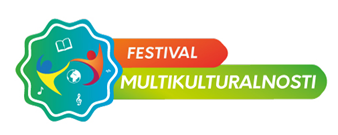 OŠ LASLOVOTamburaški sastav Mali istraživači i umjetnici Naš splet Multi-kulti prijateljiMulti- kulti lonacMulti-kulti novinariCilj predmeta:Kroz glazbu i umijeće sviranja pet narodnih pjesama na tamburaškim instrumentima upoznati kulture koje žive na našem području.Kroz glazbu i umijeće sviranja pet narodnih pjesama na tamburaškim instrumentima upoznati kulture koje žive na našem području.Odgojno-obrazovno razdoblje:Osnovnoškolska dob – od 4. do 8. razredaOsnovnoškolska dob – od 4. do 8. razredaPredviđen broj sati za realizaciju:35 školskih sati35 školskih satiIshodi učenja:Učenik će: istražiti podrijetlo odabranih narodnih pjesama,svirati pet odabranih narodnih pjesama na tamburici po notama.razviti osjećaj vrijednosti vlastite kulture i tradicije kroz istraživanje podrijetla narodnih pjesama, plesovaUčenik će: istražiti podrijetlo odabranih narodnih pjesama,svirati pet odabranih narodnih pjesama na tamburici po notama.razviti osjećaj vrijednosti vlastite kulture i tradicije kroz istraživanje podrijetla narodnih pjesama, plesovaOdgojno-obrazovni rad:Nastavne aktivnostiNastavne metode i oblici radaOdgojno-obrazovni rad:slušanje umijeća sviranja iskusnog tamburaša (uživo/youtube).provođenje istraživanja i predstavljanja podrijetla odabranih narodnih pjesama (čeških, hrvatskih, srpskih, mađarskih, janjevačkih).glazbeno opismenjavanje za potrebe sviranja tih narodnih pjesama kroz slušanje i uvježbavanje samostalno na instrumetima.vježbanje sviranja pet narodnih pjesama na tamburicama.izvođenje uvježbanih pjesama na Festivalu multikulturalnosti.Izlaganje glazbenom izričajuSamostalan i grupni istraživački radDemonstracijaMentoriranjePraktični radPovezanost s drugim predmetimaGlazbena kultura, Jezici različitih kultura, npr. češki, mađarski i srpskiGlazbena kultura, Jezici različitih kultura, npr. češki, mađarski i srpskiNositelji:Učitelj/ica glazbene kulture i suradnici Učitelj/ica glazbene kulture i suradnici Vremenik:Tijekom šk. god. 2018./2019.RUJAN – prikupljanje sudionika i istraživanje narodnih pjesama te odabir onih koje želimo naučiti sviatiLISTOPAD - podjela učenika prema instrumentima koje će svirati i učenje sviranja instrumentaSTUDENI, PROSINAC, SIJEČANJ, VELJAČA, OŽUJAK, TRAVANJ –učenje i uvježbavanje sviranja narodnih pjesama SVIBANJ, LIPANJ – osmišljavanje cjelokupnog nastupa i nastupanje /izvođenje pjesama na festivalu multikulturalnosti.Tijekom šk. god. 2018./2019.RUJAN – prikupljanje sudionika i istraživanje narodnih pjesama te odabir onih koje želimo naučiti sviatiLISTOPAD - podjela učenika prema instrumentima koje će svirati i učenje sviranja instrumentaSTUDENI, PROSINAC, SIJEČANJ, VELJAČA, OŽUJAK, TRAVANJ –učenje i uvježbavanje sviranja narodnih pjesama SVIBANJ, LIPANJ – osmišljavanje cjelokupnog nastupa i nastupanje /izvođenje pjesama na festivalu multikulturalnosti.Materijalni uvjetiUčionica glazbene kulture2 bisernice, 2 brača, 1 bugarija, 1 čelo, 1 berda, trzalice, notni stalci.Učionica glazbene kulture2 bisernice, 2 brača, 1 bugarija, 1 čelo, 1 berda, trzalice, notni stalci.Način vrednovanja:Vrednovanje kao učenje i/ili vrednovanje za učenjeVrednovanje kao učenje i/ili vrednovanje za učenjeCilj predmeta:Razviti osjećaj vrijednosti vlastite kulture i kulture drugih naroda kroz istraživanje života, rada i postignuća četiriju znamenitih osoba iz područja kulture i znanosti triju različitih naroda.Razviti osjećaj vrijednosti vlastite kulture i kulture drugih naroda kroz istraživanje života, rada i postignuća četiriju znamenitih osoba iz područja kulture i znanosti triju različitih naroda.Odgojno-obrazovno razdoblje:Osnovnoškolska dob od 1. do 8. razredaOsnovnoškolska dob od 1. do 8. razredaPredviđen broj sati za realizaciju:35 školskih sati35 školskih satiIshodi učenja:Učenik će:razviti osjećaj vrijednosti vlastite kulture i tradicije kroz istraživanje književnosti i znanosti izraditi lutke za predstavu,odigrati ulogu u predstavi Ježeva kućica,izražajno recitirati odabrane pjesme P. Šandora,istražiti zanimljivosti i postignuća iz života Nikole Tesle,sastaviti strujni krug iz pripremljenog pribora i materijala,odabrati lijepe misli i mudre izreke iz bajki I. B. Mažuranić,prezentirati odabrane misli i izreke.Učenik će:razviti osjećaj vrijednosti vlastite kulture i tradicije kroz istraživanje književnosti i znanosti izraditi lutke za predstavu,odigrati ulogu u predstavi Ježeva kućica,izražajno recitirati odabrane pjesme P. Šandora,istražiti zanimljivosti i postignuća iz života Nikole Tesle,sastaviti strujni krug iz pripremljenog pribora i materijala,odabrati lijepe misli i mudre izreke iz bajki I. B. Mažuranić,prezentirati odabrane misli i izreke.Odgojno-obrazovni rad:Nastavne aktivnostiNastavne metode i oblici radaOdgojno-obrazovni rad:istraživati, uspoređivati i poručavati na internetu i dostupnoj stručnoj literaturi život, rad i postignuća Branka Ćopića, I. B. Mažuranić, Petefi Šandora i Nikole TesleDramatiziranje Ćopićeve priče Ježeva kućicaizrađivanje štapne lutke za potrebe dramatizacije Održavanje sata poezije na mađarskom jeziku (pjesme P. Šandora)Istraživanje zanimljivosti i nekoliko postignuća iz života Nikole Tesle Sastavljanje strujnoga krugaKroz samostalan rad potražiti lijepe misli i mudre izreke I. B. MažuranićKostimom i krasnoslovom demonstrirati i predstaviti djela I. B. MažuranićSamostalan i grupni istraživački radRad na tekstuDemonstracijaPraktični radPovezanost s drugim predmetimaHrvatski jezik, Jezici različitih kultura, npr. češki, mađarski i srpski, Likovna kultura Hrvatski jezik, Jezici različitih kultura, npr. češki, mađarski i srpski, Likovna kultura Nositelji:Učitelji razredne nastave i suradnici Učitelji razredne nastave i suradnici Vremenik:Tijekom šk. god. 2018./2019.RUJAN – prikupljanje sudionika i istaživanje postignuća Branka Ćopića, I. B. Mažuranić, Petefi Šandora i Nikole TesleLISTOPAD – izrađivanje lutke i dramatiziranje priče Ježeva kućicaSTUDENI, PROSINAC, SIJEČANJ – upoznavanje s mađarskom poezijom- Šandor; istraživanje zanimljivosti o Nikoli Tesli, sastavljanje strujnog kruga VELJAČA, OŽUJAK – učenje o I. Mažuranić i odabir djela za demonstracijuTRAVANJ –priprema kostima i uvježbavanje predstavljanja Ivaninog djela SVIBANJ, LIPANJ – završetak i prezentacija aktivnostiTijekom šk. god. 2018./2019.RUJAN – prikupljanje sudionika i istaživanje postignuća Branka Ćopića, I. B. Mažuranić, Petefi Šandora i Nikole TesleLISTOPAD – izrađivanje lutke i dramatiziranje priče Ježeva kućicaSTUDENI, PROSINAC, SIJEČANJ – upoznavanje s mađarskom poezijom- Šandor; istraživanje zanimljivosti o Nikoli Tesli, sastavljanje strujnog kruga VELJAČA, OŽUJAK – učenje o I. Mažuranić i odabir djela za demonstracijuTRAVANJ –priprema kostima i uvježbavanje predstavljanja Ivaninog djela SVIBANJ, LIPANJ – završetak i prezentacija aktivnostiMaterijalni uvjetiKlasična razredna učionica i pristup internetu i računaluTekstilni i kartonski materijali za izradu lutaka.Tekstilni i drugi materijali za izradu kostima.Klasična razredna učionica i pristup internetu i računaluTekstilni i kartonski materijali za izradu lutaka.Tekstilni i drugi materijali za izradu kostima.Način vrednovanja:Vrednovanje kao učenje i/ili vrednovanje za učenjeVrednovanje kao učenje i/ili vrednovanje za učenjeCilj predmeta:Uočiti specifičnosti pojedine kulture kroz glazbu i uvježbati tri različite jednostavne plesne strukture.Uočiti specifičnosti pojedine kulture kroz glazbu i uvježbati tri različite jednostavne plesne strukture.Odgojno-obrazovno razdoblje:Osnovnoškolska dob – od 1. do 8. razredaOsnovnoškolska dob – od 1. do 8. razredaPredviđen broj sati za realizaciju:35 školskih sati35 školskih satiIshodiUčenik će:razviti osjećaj vrijednosti vlastite kulture i tradicije kroz istraživanje podrijetla narodnih pjesama, plesovaplesati tri jednostavna narodna plesa (hrvatski, srpski, mađarski),pjevati uz plesanje tri različita narodna napjeva (hrvatski, srpski, mađarski).Učenik će:razviti osjećaj vrijednosti vlastite kulture i tradicije kroz istraživanje podrijetla narodnih pjesama, plesovaplesati tri jednostavna narodna plesa (hrvatski, srpski, mađarski),pjevati uz plesanje tri različita narodna napjeva (hrvatski, srpski, mađarski).Odgojno-obrazovni rad:Nastavne aktivnostiNastavne metode i oblici radaOdgojno-obrazovni rad:Prisustvovanje nastupima dječjih kulturno-umjetničkih društava na Vinkovačkim jesenima. Učenje koraka narodnih plesova. Uvježbavanje plesne koreografije.Učenje tekstova narodnih pjesama.Suradnja s voditeljima kulturno-umjetničkih društava u Šodolovcima…Izvođenje uvježbanih plesova na Festivalu multikulturalnostiTerenska nastavaSamostalan i grupni radRad na tekstuDemonstracijaMentoriranjePraktični radPovezanost s drugim predmetimaGlazbena kultura, Jezici različitih kultura, npr. češki, mađarski i srpskiGlazbena kultura, Jezici različitih kultura, npr. češki, mađarski i srpskiNositelji:Učitelji razredne nastave, učiteljica mađarskoga jezika i suradniciUčitelji razredne nastave, učiteljica mađarskoga jezika i suradniciVremenik:Tijekom šk. god. 2018./2019.RUJAN – prikupljanje sudionika i odlazak na Vinkovačke jeseniLISTOPAD – odabir narodnih plesova i učenje koraka plesovaSTUDENI, PROSINAC, SIJEČANJ – uvježbavanje plesne koreografijeVELJAČA, OŽUJAK – Uvježbavanje koreografije i suradnja sa voditeljima društava - mentoriranjeTRAVANJ –priprema kostima i nastupa SVIBANJ, LIPANJ – završetak i prezentacija aktivnostiTijekom šk. god. 2018./2019.RUJAN – prikupljanje sudionika i odlazak na Vinkovačke jeseniLISTOPAD – odabir narodnih plesova i učenje koraka plesovaSTUDENI, PROSINAC, SIJEČANJ – uvježbavanje plesne koreografijeVELJAČA, OŽUJAK – Uvježbavanje koreografije i suradnja sa voditeljima društava - mentoriranjeTRAVANJ –priprema kostima i nastupa SVIBANJ, LIPANJ – završetak i prezentacija aktivnostiMaterijalni uvjetiPosudba narodnih nošnjiProstorija/ dvorana za održavanje plesnih treninga7 prostoij eodržavanja Vinkovačkih jeseniPosudba narodnih nošnjiProstorija/ dvorana za održavanje plesnih treninga7 prostoij eodržavanja Vinkovačkih jeseniNačin vrednovanja:Vrednovanje kao učenje i/ili vrednovanje za učenjeVrednovanje kao učenje i/ili vrednovanje za učenjeCilj predmeta:Osvijestiti različitost među ljudima i poticati na prihvaćanje različitih od sebe te na razmišljanje o sličnostima. Osvijestiti sukobe i vježbati nenasilno rješavanje sukoba. Poticati razumijevanje i suosjećanje te grupnu koheziju kroz timski rad u manjim grupama. Osvijestiti različitost među ljudima i poticati na prihvaćanje različitih od sebe te na razmišljanje o sličnostima. Osvijestiti sukobe i vježbati nenasilno rješavanje sukoba. Poticati razumijevanje i suosjećanje te grupnu koheziju kroz timski rad u manjim grupama. Odgojno-obrazovno razdoblje:Osnovnoškolska dob – od 1. do 8. razredaOsnovnoškolska dob – od 1. do 8. razredaPredviđen broj sati za realizaciju:35 školskih sati35 školskih satiIshodi učenja:Učenik će:izraditi tri lutke odjevene u narodne nošnje,izvesti kraći igrokaz kojim će predstaviti tradicijske običaje triju naroda,demonstrirati nenasilno rješavanje međukulturološkog sukoba kroz igrokaz Učenik će:izraditi tri lutke odjevene u narodne nošnje,izvesti kraći igrokaz kojim će predstaviti tradicijske običaje triju naroda,demonstrirati nenasilno rješavanje međukulturološkog sukoba kroz igrokaz Odgojno-obrazovni rad:Nastavne aktivnostiNastavne metode i oblici radaOsmišljavanje lutkarske predstave kojom će se predstaviti običaji i tradicija triju naroda.Izrađivanje tri lutke odjevenih u tradicijske nošnje triju naroda.Dramatizacijom lutkama predstavljanje tradicije i običaja proisteklih iz hrvatske, mađarske i srpske kulture.Provođenje pet radionica iz područja vježbanja socijalnih vještina:Upravljanje emocija (2 sata)Uvažavanje različitosti (2 sata)Slagalica suradnje (2 sata)Otok prijateljstva (2 sata)Nenasilna komunikacija (2 sata)Igranje uloga Samostalan i grupni radRad na tekstuDemonstracijaMentoriranjePraktični radPovezanost s drugim predmetimaHrvatski jezik, Jezici različitih kultura, npr. češki, mađarski i srpski, Likovna kultura Hrvatski jezik, Jezici različitih kultura, npr. češki, mađarski i srpski, Likovna kultura Nositelji:Učiteljice razredne nastave, pedagoginja i suradnici Učiteljice razredne nastave, pedagoginja i suradnici Vremenik:Tijekom šk. god. 2018./2019.RUJAN – prikupljanje sudionika i osmišljavanje lutkarske predstaveLISTOPAD – provođenje radionicaSTUDENI, PROSINAC, SIJEČANJ – provođenje radionica + izrada lutakaVELJAČA, OŽUJAK – izrada lutaka + uvježbavanje predstave TRAVANJ – uvježbavanje predstaveSVIBANJ, LIPANJ – završetak i prezentacija aktivnostiTijekom šk. god. 2018./2019.RUJAN – prikupljanje sudionika i osmišljavanje lutkarske predstaveLISTOPAD – provođenje radionicaSTUDENI, PROSINAC, SIJEČANJ – provođenje radionica + izrada lutakaVELJAČA, OŽUJAK – izrada lutaka + uvježbavanje predstave TRAVANJ – uvježbavanje predstaveSVIBANJ, LIPANJ – završetak i prezentacija aktivnostiMaterijalni uvjetimaterijali za izradu lutaka (tekstil, karton, žica, spužva);novo platno za paravan.prostor za vježbanje i provedbu predstave i radionicamaterijali za izradu lutaka (tekstil, karton, žica, spužva);novo platno za paravan.prostor za vježbanje i provedbu predstave i radionicaNačin vrednovanja:Vrednovanje kao učenje i/ili vrednovanje za učenjeVrednovanje kao učenje i/ili vrednovanje za učenjeCilj predmeta:Potaknuti učenike na razmišljanje o kvaliteti vlastite prehrane i potrebi očuvanja tradicijskih jela. Zainteresirati učenike za pripremu jela.Potaknuti učenike na razmišljanje o kvaliteti vlastite prehrane i potrebi očuvanja tradicijskih jela. Zainteresirati učenike za pripremu jela.Odgojno-obrazovno razdoblje:Osnovnoškolska dob – od 1. do 8. RazredaOsnovnoškolska dob – od 1. do 8. RazredaPredviđen broj sati za realizaciju:20 školskih sati20 školskih satiIshodi učenja:Učenik će:identificirati specifičnosti tradicijskih kuhinja hrvatske većinske nacionalne kulture i kultura nacionalnih manjina istražiti tradicijske recepte jela četiriju narodaimenovati namirnice i jelakuhati najjednostavnija tradicijska jela predstaviti tradicijska jela (uz škole partnere).Učenik će:identificirati specifičnosti tradicijskih kuhinja hrvatske većinske nacionalne kulture i kultura nacionalnih manjina istražiti tradicijske recepte jela četiriju narodaimenovati namirnice i jelakuhati najjednostavnija tradicijska jela predstaviti tradicijska jela (uz škole partnere).Odgojno-obrazovni rad:Nastavne aktivnostiNastavne metode i oblici radaOdgojno-obrazovni rad:istraživanje različitih tradicijskih jela četiriju narodaPrikupljanje recepata tradicijskih jela četiriju naroda (hrvatski (i janjevački govor), mađarski, srpski, češki)Dizajniranje kuharicePrevođenje recepata na srpski, češki, mađarski, (i janjevački).Kompletirati priručnik s receptima.Izrađivanje četverojezičnog rječnika osnovnih namirnica kao dodatak kuharici.Kuhanje pet jednostavnijih tradicijska jela prema prikupljenim receptimaFotografiranje pripremljena jelaPrezentiranje tradicijskih jela na festivalu.Istraživačka nastava Praktičan rad, Samostalan i grupni rad na tekstuDemonstracijaPovezanost s drugim predmetimaHrvatski jezik, Jezici različitih kultura, npr. češki, mađarski i srpski, Likovna kultura, Priroda i društvo Hrvatski jezik, Jezici različitih kultura, npr. češki, mađarski i srpski, Likovna kultura, Priroda i društvo Nositelji:Učiteljica hrvatskog jezika i suradnici Učiteljica hrvatskog jezika i suradnici Vremenik:Tijekom šk. god. 2018./2019.RUJAN – prikupljanje sudionika i istraživanje i prikupljanje tradicijskih recepataLISTOPAD – izrada kuhariceSTUDENI, PROSINAC, SIJEČANJ – prevođenja kuharica na srpski, mađarski i srpski jezik i izrada rječnnikaVELJAČA, OŽUJAK – kuhanje prema receptima i fotografiranje jela TRAVANJ – izrada koncepta prezentacije jela na festivalu SVIBANJ, LIPANJ – završetak i prezentacija jel ana festivalu Tijekom šk. god. 2018./2019.RUJAN – prikupljanje sudionika i istraživanje i prikupljanje tradicijskih recepataLISTOPAD – izrada kuhariceSTUDENI, PROSINAC, SIJEČANJ – prevođenja kuharica na srpski, mađarski i srpski jezik i izrada rječnnikaVELJAČA, OŽUJAK – kuhanje prema receptima i fotografiranje jela TRAVANJ – izrada koncepta prezentacije jela na festivalu SVIBANJ, LIPANJ – završetak i prezentacija jel ana festivalu Materijalni uvjeti u kojima se stječu kompetencije:materijal za tisak kuharicenamirnice potrebne za kuhanje tradicijskih jelaprostor za kuhanje jelainformatička učionica za izradu kuharice, rječnika materijal za tisak kuharicenamirnice potrebne za kuhanje tradicijskih jelaprostor za kuhanje jelainformatička učionica za izradu kuharice, rječnika Način vrednovanja:Vrednovanje kao učenje i/ili vrednovanje za učenjeVrednovanje kao učenje i/ili vrednovanje za učenjeCilj predmetaUvidjeti važnost očuvanja tradicije i upoznavanje različitih kultura kroz pisanu riječ u obliku školskog časopisa. Razviti vještine i sposobnosti u govornom i pisanom izražavanju te svijesti o važnosti čitanja za bogaćenje rječnika, lakše komuniciranje i bolje razumijevanje sugovornika. Razvijati informacijsko-informatičku pismenosti u svrhu prikupljanja i korištenja podataka te kritičko mišljenje, odgovornost i radne navike. Surađivati s učenicima različitih kultura pri odabiru tema i ideja za dramske i literarne uratke.Uvidjeti važnost očuvanja tradicije i upoznavanje različitih kultura kroz pisanu riječ u obliku školskog časopisa. Razviti vještine i sposobnosti u govornom i pisanom izražavanju te svijesti o važnosti čitanja za bogaćenje rječnika, lakše komuniciranje i bolje razumijevanje sugovornika. Razvijati informacijsko-informatičku pismenosti u svrhu prikupljanja i korištenja podataka te kritičko mišljenje, odgovornost i radne navike. Surađivati s učenicima različitih kultura pri odabiru tema i ideja za dramske i literarne uratke.Odgojno-obrazovno razdoblje:Osnovnoškolska dob – od 1. do 8. razredaOsnovnoškolska dob – od 1. do 8. razredaPredviđen broj sati za realizaciju:35 školskih sati35 školskih satiIshodi učenja:Učenik će:opisivati školske aktivnosti koje se provode u okviru projekta Festival multikulturalnostirabiti različite novinarske vrstekreirati digitalne novine.Učenik će:opisivati školske aktivnosti koje se provode u okviru projekta Festival multikulturalnostirabiti različite novinarske vrstekreirati digitalne novine.Odgojno-obrazovni rad:Nastavne aktivnostiNastavne metode i oblici radaOdgojno-obrazovni rad:posjet Glasu Slavonije i HRT-udizajniranje digitalnih novinauvježbavanje uloge novinskih izvjestiteljapraćenje i odabiranje događaja i aktivnosti vezanih uz projekt Festival multikulturalnostiredovito izvještavanje o događajima i aktivnostima projekta.Terenska nastavaRad na tekstuPraktični radDemonstracijaIstraživanje kroz samostalan rad i rad u grupi Projektna nastavaPovezanost s drugim predmetimaHrvatski jezik, Jezici različitih kultura, npr. češki, mađarski i srpski, InformatikaHrvatski jezik, Jezici različitih kultura, npr. češki, mađarski i srpski, InformatikaNositelji:Učiteljica hrvatskog jezika, informatike, pedagoginja i suradniciUčiteljica hrvatskog jezika, informatike, pedagoginja i suradniciVremenik:Tijekom šk. god. 2018./2019.RUJAN – prikupljanje sudionika i posjet Glasu Slavonije LISTOPAD – Posjet HRT-u, uvježbavanje uloge novinskog izvjestitetlja, praćenje događaja vezanih uz projekt fesitval MultikulturalnostiSTUDENI, PROSINAC, SIJEČANJ –dizajniranje digitalnih novina, praćenje događaja vezanih uz projekt fesitval Multikulturalnosti i odabir onih koje želimo izvještavati te redovito izvješatavnje VELJAČA, OŽUJAK – dorađivanje novina i redovito izvještavanjeTRAVANJ – redovito izvještavanje SVIBANJ, LIPANJ – završetak i prezentacija izrađenih novinaTijekom šk. god. 2018./2019.RUJAN – prikupljanje sudionika i posjet Glasu Slavonije LISTOPAD – Posjet HRT-u, uvježbavanje uloge novinskog izvjestitetlja, praćenje događaja vezanih uz projekt fesitval MultikulturalnostiSTUDENI, PROSINAC, SIJEČANJ –dizajniranje digitalnih novina, praćenje događaja vezanih uz projekt fesitval Multikulturalnosti i odabir onih koje želimo izvještavati te redovito izvješatavnje VELJAČA, OŽUJAK – dorađivanje novina i redovito izvještavanjeTRAVANJ – redovito izvještavanje SVIBANJ, LIPANJ – završetak i prezentacija izrađenih novinaMaterijalni vjeti u kojima se stječu kompetencije:Posjet Glasu SlavonijePosjet HRT-uInformatička učionica s adekvatnim alato za uređivanje tekstaPosjet Glasu SlavonijePosjet HRT-uInformatička učionica s adekvatnim alato za uređivanje tekstaNačin vrednovanja:Vrednovanje kao učenje i/ili vrednovanje za učenjeVrednovanje kao učenje i/ili vrednovanje za učenje